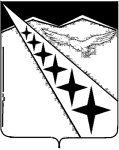 АДМИНИСТРАЦИЯ ЛУЧЕВОГО СЕЛЬСКОГО ПОСЕЛЕНИЯ ЛАБИНСКОГО РАЙОНАПОСТАНОЛЕНИЕ от  27.08.2018   			                                                            № 101 поселок ЛучОб утверждении Порядка проведения инвентаризациимест захоронений на кладбищах, расположенных на территорииЛучевого сельского поселения Лабинского районаВ соответствии с Федеральным законом от 6 октября 2003 года № 131-ФЗ «Об общих принципах организации местного самоуправления в Российской Федерации», Федеральным законом от 12 января 1996 № 8-ФЗ «О погребении и похоронном деле», Законом Краснодарского края от 4 февраля 2004 года № 666-КЗ «О погребении и похоронном деле в Краснодарском крае» п о с т а н о в л я ю:1. Утвердить Порядок проведения инвентаризации мест захоронений на кладбищах, расположенных на территории Лучевого сельского поселения Лабинского района (прилагается).2. Настоящее постановление опубликовать на сайте «Официальный интернет-портал Лучевого сельского поселения Лабинского района» по адресу: http://омслуч-нпа.рф и разместить на официальном сайте администрации Лучевого сельского поселения Лабинского района http://luchevoesp.ru в информационно-телекоммуникационной сети «Интернет».3.  Контроль за выполнением настоящего постановления оставляю за собой4. Постановление вступает в силу со дня его официального опубликования.Исполняющий обязанностиглавы администрации Лучевого сельского поселения Лабинского района                                                                       С.В.ПереваловаПРИЛОЖЕНИЕУТВЕРЖДЕНпостановлением администрации Лучевого сельского поселения Лабинского районаот 27.08.2018 № 101ПОРЯДОКпроведения инвентаризации мест захоронений на кладбищах, расположенных на территории Лучевого сельского поселения Лабинского района1. ОБЩИЕ ПОЛОЖЕНИЯ1.1. Настоящий Порядок определяет последовательность действия при организации и проведении инвентаризации мест захоронений на кладбищах, расположенных на территории Лучевого сельского поселения Лабинского района (далее – кладбища), а также регулирует деятельность Комиссии по проведению инвентаризации мест захоронений на кладбищах.1.2.Целями инвентаризации мест захоронений на кладбищах являются:планирование территории кладбищ;выявление бесхозных захоронений на кладбищах;сбор сведений об установленных на территории кладбищ надмогильных сооружениях (надгробиях) и оградах;систематизация данных о местах захоронения на кладбищах.1.3. Инвентаризация мест захоронений проводится не реже одного раза в три года, а также в случае, если проведение инвентаризации необходимо для первоначальной планировки территории кладбища или принятия решения об изменении планировки, связанного с изменением границ кладбища.1.4. Проведение инвентаризации мест захоронений на вновь образуемых кладбищах проводится по истечении двух, но не позднее трех лет с момента образования кладбища и утверждения его планировки.1.5. Финансирование мероприятий по инвентаризации мест захоронений на кладбищах осуществляется из бюджета Лучевого сельского поселения Лабинского района на соответствующий финансовый год.2. КОМИССИЯ ПО ПРОВЕДЕНИЮ ИНВЕНТАРИЗАЦИИ МЕСТ ЗАХОРОНЕНИЯНА КЛАДБИЩАХ2.1. Инвентаризация мест захоронения проводится комиссионно при обязательном участии специалиста администрации Лучевого сельского поселения Лабинского района, ответственного за регистрацию захоронений.2.2. Комиссия по проведению инвентаризации мест захоронений на кладбищах (далее – Комиссия) имеет временный статус (действует на период проведения инвентаризации) и состоит из пяти человек: председателя, его заместителя и трех членов. Состав Комиссии утверждается постановлением администрации Лучевого сельского поселения Лабинского района.2.3. Председатель Комиссии:осуществляет общее руководство Комиссией;назначает время проведение инвентаризации;определяет полномочия членов Комиссии;дает поручения членам Комиссии, связанные с их полномочиями.2.4. Заместитель председателя Комиссии исполняет в период отсутствия председателя Комиссии его обязанности.2.5. Члены Комиссии участвуют в проведении инвентаризации согласно их полномочиям, выполняют поручения председателя Комиссии.3. ПРОВЕДЕНИЕ ИНВЕНТАРИЗАЦИИ3.1. Решение о проведении инвентаризации мест захоронений (с учетом требований, указанных в пунктах 1.3 и 1.4 настоящего Порядка) принимается главой администрации Лучевого сельского поселения Лабинского района и оформляется постановлением, которое должно содержать следующие сведения:цель проведения инвентаризации и причину ее проведения;наименование и место расположения кладбища, на территории которого будет проводиться инвентаризация мест захоронения;дата начала и окончания инвентаризации мест захоронения;состав Комиссии и лицо, ответственное за обработку и систематизацию данных, полученных в результате проведения инвентаризации.3.2. До начала проведения инвентаризации Комиссия проверяет:наличие книг регистрации захоронений соответствующего кладбища и правильность их заполнения;сведения о последних зарегистрированных на дату начала проведения инвентаризации захоронениях на кладбище.3.3. Отсутствие книг регистрации захоронений кладбища не является основанием для не проведения инвентаризации мест захоронения. В случае, если книги регистрации захоронений находятся на постоянном хранении в муниципальном архиве, Комиссия вправе их истребовать в установленном порядке на период проведения инвентаризации мест захоронений.3.4. Инвентаризация мест захоронений кладбища проводится в форме выездной проверки и ведется путем сопоставления данных на надмогильном сооружении (надгробии) (фамилия, имя, отчество (при наличии) умершего, даты его рождения и смерти, иные сведения) с данными книг регистрации захоронений.3.5. Сведения о фактическом наличии мест захоронений на кладбище заносятся уполномоченным членом Комиссии в инвентаризационную опись (Приложение №1 к настоящему Порядку) не менее чем в двух экземплярах. Запись ведется уполномоченным членом Комиссии шариковой ручкой или с использованием средств компьютерной техники.3.6. Уполномоченный член Комиссии обеспечивает полноту внесения данных о захоронениях в инвентаризационную опись и своевременность ее оформления. В описи не должно быть подчисток и помарок. Обнаруженные ошибки исправляются во всех экземплярах инвентаризационной описи путем зачеркивания неправильных записей и проставления над ними правильных записей. Все исправления оговариваются и подписываются членами Комиссии.3.7. При отсутствии на месте захоронения надмогильного сооружения (надгробия) в инвентаризационной описи в графе «Регистрационный номер захоронения» ставиться прочерк «–».Иные графы заполняются исходя из наличия имеющейся информации о захоронении.3.8. В случае отсутствия на месте захоронения и в книгах регистрации захоронений информации об умершем, подобное захоронение признается неучтенным, о чем делается соответствующая запись в инвентаризационной описи в графе «Примечание». В графе «Регистрационный номер захоронения» ставиться прочерк «–», иные графы инвентаризационной описи заполняются исходя из наличия имеющейся информации о захоронении.3.9. При выявлении захоронений, по которым отсутствуют или указаны неправильные данные в книгах регистрации захоронений, Комиссия должна включить в опись данные, установленные в ходе проведения инвентаризации.3.10. Не допускается внесение в инвентаризационную опись данных о захоронениях только по данным книг регистрации захоронений без проверки фактического наличия и сверки с данными на надмогильном сооружении (надгробии), если таковые установлены на захоронении.3.11. Оставление незаполненных строк в инвентаризационной описи не допускается, незаполненные строки на последней странице прочеркиваются.3.12. Инвентаризационную опись подписывают председатель и члены Комиссии. Если инвентаризационная опись состоит из нескольких страниц, страницы должны быть прошиты и пронумерованы.4. ОФОРМЛЕНИЕ РЕЗУЛЬТАТОВ ИНВЕНТАРИЗАЦИИ4.1. По результатам инвентаризации уполномоченный член Комиссии составляет ведомость результатов инвентаризации кладбища (Приложение № 2 к настоящему Порядку), которая подписывается всеми членами Комиссии.4.2. Результаты проведения инвентаризации захоронений на кладбище отражаются в соответствующем акте (Приложение №3 к настоящему Порядку).4.3. Данные, полученные в результате инвентаризации захоронений на кладбище, обрабатываются и систематизируются уполномоченным членом Комиссии, который не позднее пятнадцати рабочих дней со дня окончания инвентаризации подготавливает отчет, содержащий следующие сведения:соответствие (несоответствие)сведений о зарегистрированных местах захоронений, надгробных сооружениях (надгробиях);общая ситуация с регистрацией захоронений на кладбище с указанием соответствующих фактов;предложение по планированию территории кладбища;предложение по созданию на территории кладбища зон захоронений определенных видов;предложение по закрытию кладбища и созданию нового кладбища;иные сведения и предложения.4.4. Отчет направляется главе администрации Лучевого сельского поселения Лабинского района для рассмотрения.5. МЕРОПРИЯТИЯ, ПРОВОДИМЫЕ ПО РЕЗУЛЬТАТАМ ИНВЕНТАРИЗАЦИИ5.1. По результатам инвентаризации глава администрации Лучевого сельского поселения Лабинского района организует проведение следующих мероприятий:при инвентаризации кладбища, не имеющего план-схему расположения захоронений, таким захоронениям присваиваются регистрационные номера в соответствии с инвентаризационной ведомостью, и составляется план-схема расположения захоронений кладбища;при инвентаризации кладбища, которое имеет план-схему расположения захоронений, в план-схему вносятся изменения согласно инвентаризационной ведомости.5.2.При проведении второй и последующих инвентаризаций кладбища незарегистрированные захоронения, содержащие информацию об умершем, регистрируются в книге регистрации захоронений.5.3. В случае обнаружения ошибок в книгах регистрации захоронений они исправляются путем зачеркивания неправильных записей и проставления над ними правильных записей.5.4. В книгах регистрации захоронений производится регистрация всех захоронений. Неучтенные по каким-либо причинам захоронения, в том числе неблагоустроенные (брошенные) захоронения, заносятся в книгу регистрации захоронений с пометкой «запись внесена по результатам инвентаризации», а также указывается номер и дата постановления о проведении инвентаризации мест захоронений на соответствующем кладбище.Ведущий специалист администрации	       	              Е.В. СоколоваПРИЛОЖЕНИЕ № 1к Порядку проведения инвентаризации мест захоронений на кладбищах, расположенных на территории Лучевого сельского поселения Лабинского районаИНВЕНТАРИЗАЦИОННАЯ ОПИСЬмест захоронений на кладбищеИтого по описи: всего захоронений _______, в том числе: зарегистрированных _______, незарегистрированных_______Председатель комиссии _____________________________________________________Члены комиссии ___________________________________________________________                              _______________________________________________________                              _______________________________________________________Ведущий специалист администрации                                                                                Е.В. СоколоваПРИЛОЖЕНИЕ № 2к Порядку проведения инвентаризации мест захоронений на кладбищах, расположенных на территории Лучевого сельского поселения Лабинского районаВЕДОМОСТЬрезультатов инвентаризации кладбищаПредседатель комиссии ________________________________________Члены комиссии ______________________________________________                              ______________________________________________                              ______________________________________________Ведущий специалист администрации                                             Е.В. СоколоваПРИЛОЖЕНИЕ № 3к Порядку проведения инвентаризации мест захоронений на кладбищах, расположенных на территории Лучевого сельского поселения Лабинского районаАКТо результатах проведения инвентаризации захоронений на кладбище____________________________________________________________________(название кладбища, место его расположения)В ходе проведения инвентаризации захоронений на кладбище, комиссией в составе _______________________________________________________ ________________________________________________________________________________________________________________________________________________________________________________________________________________________________________________________________________________выявлено:________________________________________________________________________________________________________________________________________________________________________________________________________________________________________________________________________________________________________________________________________________________________________________________________________________________________________________________________________________________________________________________________________________________________Председатель комиссии ________________________________________Члены комиссии ______________________________________________                              ______________________________________________                              ______________________________________________Ведущий специалист администрации                                            Е.В. Соколова№ п/пПорядковый номер захоронения (для кладбищ, не имеющих план-схему)Регистрационный номер захороненияСведения о захороненном (Ф.И.О., дата рождения и дата смерти)Вид захоронения и его размерыСведения о надмогильном сооружении (надгробии)Примечание№ п/пВиды захороненийРезультаты инвентаризацииРезультаты инвентаризации№ п/пВиды захороненийКоличество захоронений, учтенных в книге регистрации захороненийКоличество захоронений, неучтенных в книге регистрации захоронений1одиночные2родственные3семейные (родовые)4почетные